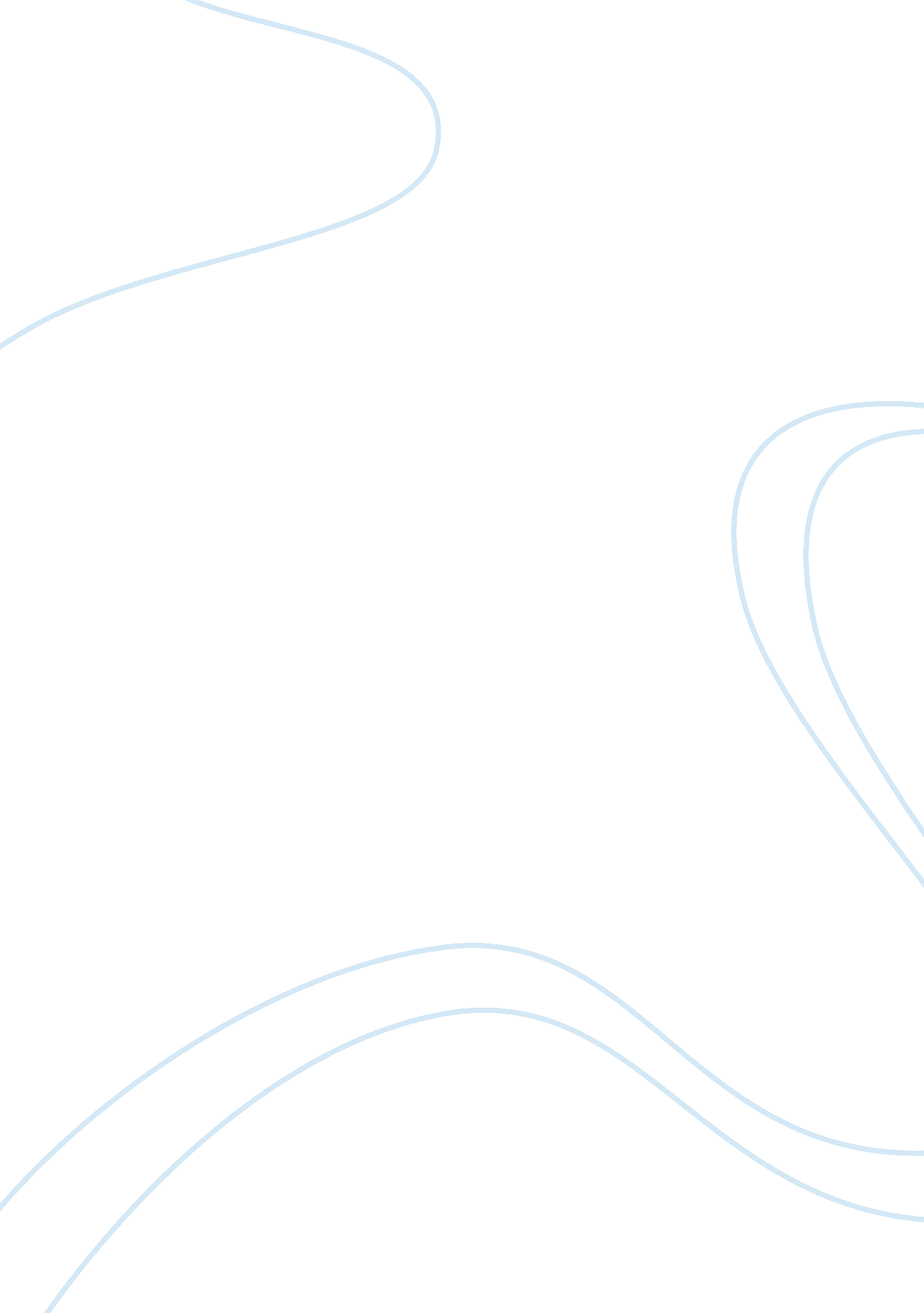 Company’s vision googleBusiness, Company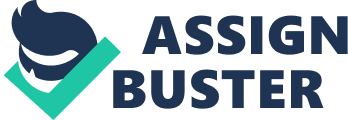 Googleis one of the internet’s fastest search engines available. It has been in the world of system software for 10 years now. Google is well-known for its distributing platform which manages web datasets on 100, 000 server clusters. It also includes a data management system which enables 100, 000 servers running very effectively (http://simonwillison. net/2004/Apr/5/whatIsGoogle/). Company’s Vision With the birth of the search engines, people’s way of doing researches has become less and less hassle since in just a single click, a variety of results display. The complexities of the web have been demystified that most computer users are taking advantage of it. Google got its name from “ googol” which means a number equal to a one followed by a hundred of zeros. The search engine’s originator, Sergey Brin, designed a simple yet interesting logo which is consists of colourful letters having a white background. Google laid out its plans of making the voice-activated system available to users in a trial version. Google also makes their searches available through mobile phones. Google is also known for its tangible and easy-to-use products which make it very user-friendly to the computer users. According to one of Google’s co-founder, Sergey Brin, it is the company’s vision to make the internet advertisingtechnologybetter and making the internet needs of all users more efficient (http://www. google. com/intl/en/press/pressrel/doubleclick. html). 